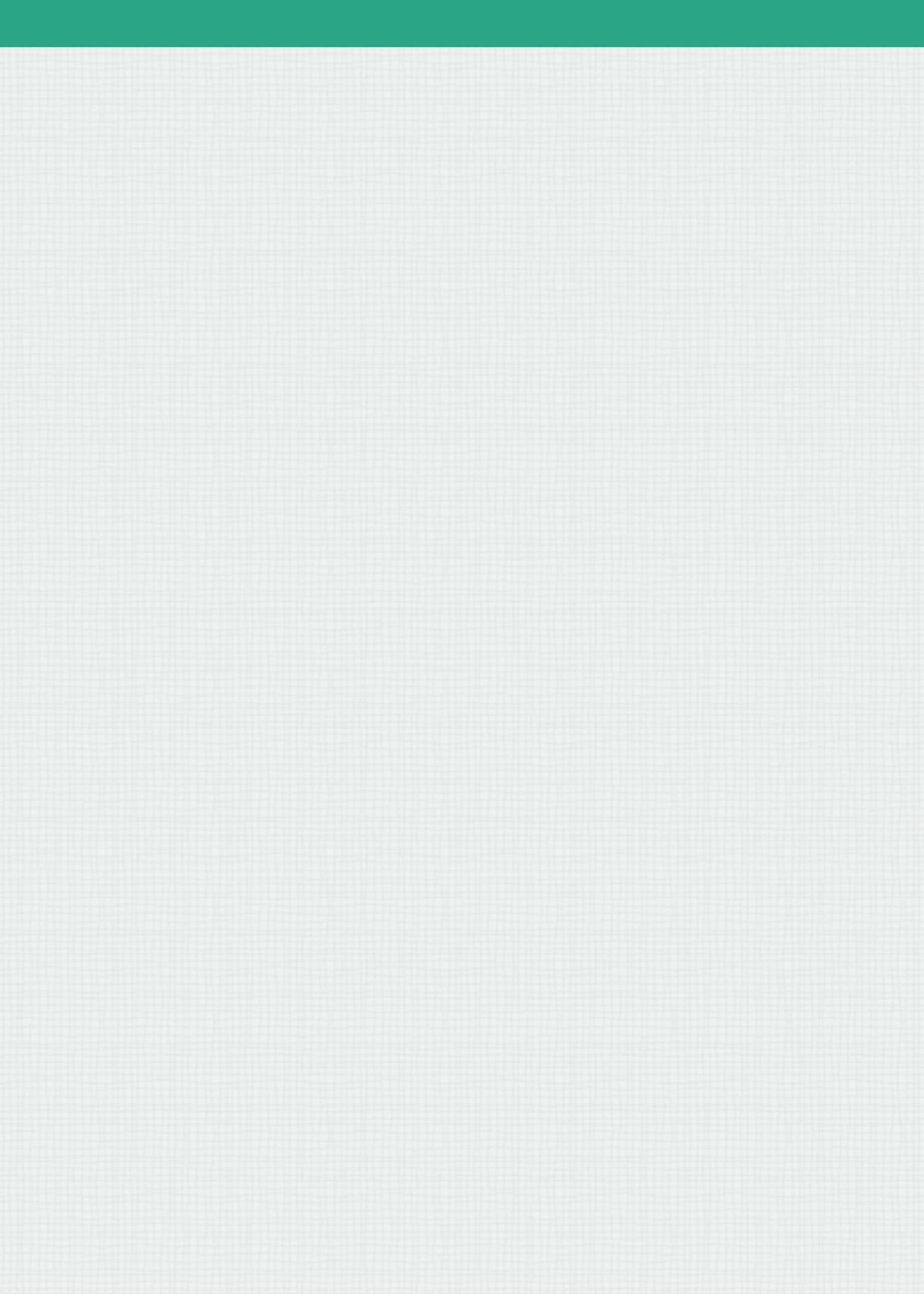 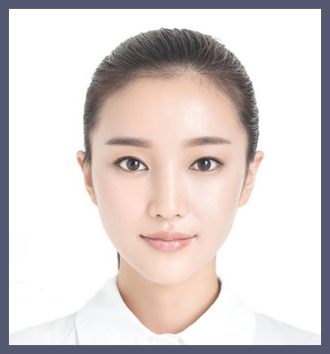 小萝卜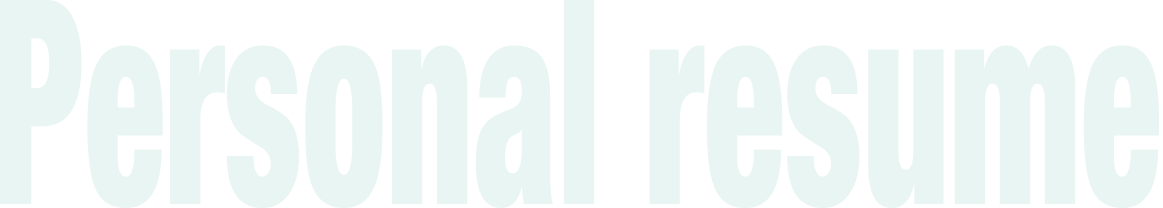 小萝卜小萝卜小萝卜小萝卜小萝卜小萝卜小萝卜求职意向：萝卜头市场专员求职意向：萝卜头市场专员求职意向：萝卜头市场专员求职意向：萝卜头市场专员求职意向：萝卜头市场专员求职意向：萝卜头市场专员求职意向：萝卜头市场专员求职意向：萝卜头市场专员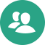 24岁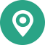 浙江省杭州市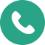 13888888888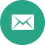 888888@163.com教育背景EDUCATION2008.9-2011.7中国传媒大学熟练操作photoshop、Illustrator、Dreamweaver、CelDRAW等图形，图像设计软件.并能独力设计,制作各种广告,设计宣传.担任职位：班长2008.9-2011.7中国传媒大学熟练操作photoshop、Illustrator、Dreamweaver、CelDRAW等图形，图像设计软件.并能独力设计,制作各种广告,设计宣传.担任职位：班长2008.9-2011.7中国传媒大学熟练操作photoshop、Illustrator、Dreamweaver、CelDRAW等图形，图像设计软件.并能独力设计,制作各种广告,设计宣传.担任职位：班长2008.9-2011.7中国传媒大学熟练操作photoshop、Illustrator、Dreamweaver、CelDRAW等图形，图像设计软件.并能独力设计,制作各种广告,设计宣传.担任职位：班长工作经历Work2028.9-2011.7杭州泽熙教育负责社团组织建设，社团机构的管理，协调各部门工作;组织策划社团的成立大会、竞选会、团队培训、招新等运维活动;担任职位：产品经理2028.9-2011.7杭州泽熙教育负责社团组织建设，社团机构的管理，协调各部门工作;组织策划社团的成立大会、竞选会、团队培训、招新等运维活动;担任职位：产品经理工作经历Work2028.9-2011.7杭州泽熙教育负责社团组织建设，社团机构的管理，协调各部门工作;组织策划社团的成立大会、竞选会、团队培训、招新等运维活动;担任职位：产品经理2028.9-2011.7杭州泽熙教育负责社团组织建设，社团机构的管理，协调各部门工作;组织策划社团的成立大会、竞选会、团队培训、招新等运维活动;担任职位：产品经理2028.9-2011.7杭州泽熙教育负责社团组织建设，社团机构的管理，协调各部门工作;组织策划社团的成立大会、竞选会、团队培训、招新等运维活动;担任职位：产品经理2028.9-2011.7杭州泽熙教育负责社团组织建设，社团机构的管理，协调各部门工作;组织策划社团的成立大会、竞选会、团队培训、招新等运维活动;担任职位：产品经理2008.9-2011.7杭州泽熙信息科技协助筹备“不可思议”大型市场推广广州站系列活动；作为品牌大使向观众、来宾和媒体推广一百丁集团旗下的品牌；担任职位：产品经理2008.9-2011.7杭州泽熙信息科技协助筹备“不可思议”大型市场推广广州站系列活动；作为品牌大使向观众、来宾和媒体推广一百丁集团旗下的品牌；担任职位：产品经理自我评价EVALUATION本人是市场营销专业毕业生，有丰富的营销知识体系做基础；对于市场营销方面的前沿和动向有一定的了解，善于分析和吸取经验熟悉网络推广，尤其是社会化媒体方面，有独到的见解和经验个性开朗，容易相处，团队荣誉感强。本人是市场营销专业毕业生，有丰富的营销知识体系做基础；对于市场营销方面的前沿和动向有一定的了解，善于分析和吸取经验熟悉网络推广，尤其是社会化媒体方面，有独到的见解和经验个性开朗，容易相处，团队荣誉感强。本人是市场营销专业毕业生，有丰富的营销知识体系做基础；对于市场营销方面的前沿和动向有一定的了解，善于分析和吸取经验熟悉网络推广，尤其是社会化媒体方面，有独到的见解和经验个性开朗，容易相处，团队荣誉感强。本人是市场营销专业毕业生，有丰富的营销知识体系做基础；对于市场营销方面的前沿和动向有一定的了解，善于分析和吸取经验熟悉网络推广，尤其是社会化媒体方面，有独到的见解和经验个性开朗，容易相处，团队荣誉感强。本人是市场营销专业毕业生，有丰富的营销知识体系做基础；对于市场营销方面的前沿和动向有一定的了解，善于分析和吸取经验熟悉网络推广，尤其是社会化媒体方面，有独到的见解和经验个性开朗，容易相处，团队荣誉感强。自我评价EVALUATION本人是市场营销专业毕业生，有丰富的营销知识体系做基础；对于市场营销方面的前沿和动向有一定的了解，善于分析和吸取经验熟悉网络推广，尤其是社会化媒体方面，有独到的见解和经验个性开朗，容易相处，团队荣誉感强。本人是市场营销专业毕业生，有丰富的营销知识体系做基础；对于市场营销方面的前沿和动向有一定的了解，善于分析和吸取经验熟悉网络推广，尤其是社会化媒体方面，有独到的见解和经验个性开朗，容易相处，团队荣誉感强。本人是市场营销专业毕业生，有丰富的营销知识体系做基础；对于市场营销方面的前沿和动向有一定的了解，善于分析和吸取经验熟悉网络推广，尤其是社会化媒体方面，有独到的见解和经验个性开朗，容易相处，团队荣誉感强。本人是市场营销专业毕业生，有丰富的营销知识体系做基础；对于市场营销方面的前沿和动向有一定的了解，善于分析和吸取经验熟悉网络推广，尤其是社会化媒体方面，有独到的见解和经验个性开朗，容易相处，团队荣誉感强。本人是市场营销专业毕业生，有丰富的营销知识体系做基础；对于市场营销方面的前沿和动向有一定的了解，善于分析和吸取经验熟悉网络推广，尤其是社会化媒体方面，有独到的见解和经验个性开朗，容易相处，团队荣誉感强。本人是市场营销专业毕业生，有丰富的营销知识体系做基础；对于市场营销方面的前沿和动向有一定的了解，善于分析和吸取经验熟悉网络推广，尤其是社会化媒体方面，有独到的见解和经验个性开朗，容易相处，团队荣誉感强。本人是市场营销专业毕业生，有丰富的营销知识体系做基础；对于市场营销方面的前沿和动向有一定的了解，善于分析和吸取经验熟悉网络推广，尤其是社会化媒体方面，有独到的见解和经验个性开朗，容易相处，团队荣誉感强。本人是市场营销专业毕业生，有丰富的营销知识体系做基础；对于市场营销方面的前沿和动向有一定的了解，善于分析和吸取经验熟悉网络推广，尤其是社会化媒体方面，有独到的见解和经验个性开朗，容易相处，团队荣誉感强。本人是市场营销专业毕业生，有丰富的营销知识体系做基础；对于市场营销方面的前沿和动向有一定的了解，善于分析和吸取经验熟悉网络推广，尤其是社会化媒体方面，有独到的见解和经验个性开朗，容易相处，团队荣誉感强。本人是市场营销专业毕业生，有丰富的营销知识体系做基础；对于市场营销方面的前沿和动向有一定的了解，善于分析和吸取经验熟悉网络推广，尤其是社会化媒体方面，有独到的见解和经验个性开朗，容易相处，团队荣誉感强。奖项荣誉HONOR2009获国家奖学金2010获“三好学生称号”2010大学生创意大赛一等奖2011创业计划大赛省级铜奖软件技能SOFTWARE软件技能SOFTWAREPhotoshop奖项荣誉HONOR2009获国家奖学金2010获“三好学生称号”2010大学生创意大赛一等奖2011创业计划大赛省级铜奖软件技能SOFTWARE软件技能SOFTWAREWord2009获国家奖学金2010获“三好学生称号”2010大学生创意大赛一等奖2011创业计划大赛省级铜奖Excel2009获国家奖学金2010获“三好学生称号”2010大学生创意大赛一等奖2011创业计划大赛省级铜奖PPT